Regulamin „Konkursu na najlepszą nalewkę”
           podczas wydarzenia pn. „Światowe Mistrzostwa w Pieczeniu Babki i Kiszki Ziemniaczanej”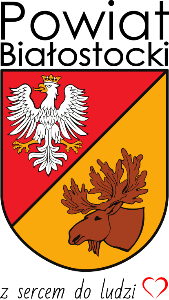 
§ 1. 
Organizacja i celeOrganizatorem konkursu jest Powiat Białostocki - Starostwo Powiatowe w Białymstoku.Informacji na temat konkursu udziela: Wydział Kultury, Sportu, Turystyki i Promocji Starostwa Powiatowego w Białymstoku, tel.: 85 740-39-96. Celem konkursu jest promowanie tradycji nalewkarskich, odkrywanie receptur na najlepsze nalewki,  nagradzanie ich twórców oraz wyłonienie nalewki o najlepszym, najciekawszym smaku.Konkurs odbywa się w ramach „Światowych Mistrzostw w Pieczeniu Babki i Kiszki Ziemniaczanej”.Konkurs organizowany jest w związku z realizacją zadań w dziedzinie kultury i sztuki.Termin i miejsce: 13 sierpnia 2022 r. na Placu Tadeusza Kościuszki w Supraślu.W celu rozstrzygnięcia konkursu, Organizator powoła Komisję konkursową w celu degustacji i oceny zgłoszonych nalewek. § 2.Warunki uczestnictwaW Konkursie mogą uczestniczyć osoby pełnoletnie, posiadające pełną zdolność do czynności prawnych, zakwalifikowane przez Organizatora.Uczestnicy zgłaszający się do konkursu zobowiązani są wypełnić i podpisać kartę zgłoszenia. W przypadku zgłaszania większej ilości nalewek, do każdej z nich należy dołączyć osobną kartę
zgłoszenia.Do Konkursu mogą być zgłoszone nalewki tworzone w warunkach domowych oraz podawane
wyłącznie lokalach gastronomicznych i agroturystycznych, a także prezentowane na konkursach, jarmarkach oraz targach produktów regionalnych i lokalnych.Uczestnicy zgłaszający nalewki do Konkursu zobowiązani są do dostarczyć jedną
butelkę nalewki. Ilość nalewek zgłaszanych do Konkursu przez jednego Uczestnika jest dowolna.Zgłoszenia nalewek wraz z kartą zgłoszenia przyjmowane są- do 11 sierpnia 2022 roku korespondencyjnie lub osobiście na adres: Starostwo Powiatowe w Białymstoku, ul. Borsucza 2, 15-569 Białystok, pok. 313;- lub osobiście w dniu wydarzenia 13 sierpnia 2022 r. na Placu Tadeusza Kościuszki w Supraślu, wyłącznie po wcześniejszym ustaleniu z Organizatorem (tel. 85 740 39 96).§ 3.Sposób wyłaniania Laureatów i wynikiWyboru Laureatów dokona powołana przez Organizatora Komisja konkursowa. Komisja dokona wyboru oceniając m.in. walory smakowe, estetykę prezentacji, konsystencję  i kolor.Zwycięzcy konkursu zostaną nagrodzeni. Przewiduje się przyznanie nagród za zajęcie I, II, III miejsca. Organizator ma prawo przyznać wyróżnienia. Ogłoszenie wyników i wręczenie nagród odbędzie się 13 sierpnia 2022 r. podczas „Światowych Mistrzostw w Pieczeniu Babki i Kiszki Ziemniaczanej”. Informacja o zwycięzcach konkursu zostanie zamieszczona na portalach internetowych Powiatu Białostockiego.§ 4.Postanowienia końcoweZgłoszenie do konkursu jest jednoznaczne z przyjęciem warunków niniejszego regulaminu.Uczestnicy konkursu wyrażają zgodę na wykorzystanie danych osobowych i wizerunku w materiałach promocyjnych.Organizator zastrzega sobie prawo do opublikowania imion, nazwisk, zdjęć oraz informacji
o zwycięzcach i uczestnikach konkursu w mediach i właściwych stronach internetowych w celach promocyjnych. Organizator Konkursu zastrzega sobie prawo do zamieszczania informacji o zgłoszonych wyrobach konkursowych w swoich materiałach i kampaniach promocyjnych.Poprzez przystąpienie do Konkursu Uczestnicy wyrażają zgodę na warunki zawarte w regulaminie oraz zobowiązują się uszanować wszelkie postanowienia Komisji konkursowej.W sytuacjach nieobjętych regulaminem, rozstrzygają Organizatorzy.Regulamin dostępny jest w siedzibie Organizatora, jak również na stronie internetowej www.powiatbialostocki.pl.K L A U Z U L A  I N F O R M A C Y J N AI. ADMINISTRATOR DANYCH OSOBOWYCHAdministratorem Państwa danych osobowych jest Starosta Powiatu Białostockiego, ul. Borsucza 2, 15-569 Białystok, kontakt z Administratorem możliwy jest w następujący sposób:1) listownie na adres: ul. Borsucza 2, 15-569 Białystok2) poprzez e-mail: starostwo@st.bialystok.wrotapodlasia.pl2) telefonicznie: 85 740-39-51II. INSPEKTOR OCHRONY DANYCHAdministrator wyznaczył Inspektora Ochrony Danych, z którym może się Pani/Pan skontaktować w sprawach związanych z ochroną danych osobowych, w następujący sposób:1) listownie na adres: ul. Borsucza 2, 15-569 Białystok2) poprzez e-mail: m.falkowski@st.bialystok.wrotapodlasia.pl3) telefonicznie: 85 740-39-97III. CELE PRZETWARZANIA DANYCH OSOBOWYCH I PODSTAWA PRAWNAPaństwa dane osobowe będą przetwarzane w celu przeprowadzenia przedsięwzięcia pn. „Światowe Mistrzostwa w Pieczeniu Babki i Kiszki Ziemniaczanej”, w tym konkursów w trakcie jego trwania.Na podstawie:1. art. 6 ust. 1 lit. c ogólnego Rozporządzenia Parlamentu Europejskiego i Rady (UE) 2016/679 z dnia 27 kwietnia 2016 r. w sprawie ochrony osób fizycznych w związku z przetwarzaniem danych osobowych i w sprawie swobodnego przepływu takich danych oraz uchylenia dyrektywy 95/46/WE, dalej RODO;2. Ustawą z dnia 5 czerwca 1998 r. o samorządzie powiatowym art. 4 ust 1. pkt 21 (promocja powiatu).Następnie Państwa dane osobowe będą przechowywane w celu wypełnienia obowiązku archiwizacji dokumentów wynikającego z ustawy z dnia 14 lipca 1983 r. o narodowym archiwum i archiwach (Dz.U 2020 r. poz. 164 ze zm.).IV. OKRES PRZECHOWYWANIA DANYCH OSOBOWYCHDane osobowe od momentu pozyskania będą przechowywane przez okres wynikający z kategorii archiwalnej dokumentacji, określonej w jednolitym rzeczowym wykazie akt dla organów powiatu i starostw powiatowych.V. ODBIORCY DANYCH OSOBOWYCHDane osobowe nie będą udostępniane podmiotom innym, niż upoważnione na podstawie przepisów prawa.VI. PRZYSŁUGUJĄCE PAŃSTWU UPRAWNIENIA- prawo dostępu do swoich danych osobowych oraz otrzymania ich kopii;- prawo do sprostowania (poprawiania)  swoich danych;- prawo do ograniczenia przetwarzania danych, przy czym przepisy odrębne mogą wyłączyć możliwość skorzystania z tego prawa;- prawo do cofnięcia wyrażonej zgody w dowolnym momencie, przy czym cofnięcie zgody pozostaje bez wpływu na zgodność z prawem przetwarzania, którego dokonano na podstawie zgody przed jej cofnięciem;- prawo do wniesienia skargi do Prezesa UODO.VII. INFORMACJA O WYMOGU DOBROWOLNOŚCI PODANIA DANYCHPodanie danych jest niezbędne do uczestnictwa w przedsięwzięciu, a ich niepodanie to uniemożliwi. Administrator zbierana dane osobowe w postaci np.: wizerunku, wówczas wymagana jest pisemna zgoda. Zgodę można wycofać pisząc na adres e-mail IOD (pkt. II).Administrator DanychStarosta Powiatu BiałostockiegoZałącznik nr 1 – Formularz zgłoszeniowy„Światowe Mistrzostwa w Pieczeniu Babki i Kiszki Ziemniaczanej”13 sierpnia 2022 r., SupraślKonkurs na najlepsza nalewkęNazwa nalewki:.……………………………………………………………………………………………………………….…………………………..…………………………………………………………………………………………………………………………………………………………………………………………………..…2. Dane kontaktowe uczestnika konkursu (Imię i nazwisko, adres, telefon, e-mail): ……………………………………………………………………………………………………………………………………….... ……………………………………………………………………………………………………………………………………..….. 3. Składniki:…………………………………………………………………………………………………………………………..……………..……………………………………………………………………………………………………………………………..………………………………………………………………….…. Oświadczam, że zapoznałem/am się z Regulaminem konkursu i akceptuję jego treść. …………………………..………….………………………………………….Data i czytelny podpis uczestnikaWyrażam zgodę na przetwarzanie wizerunku i danych osobowych w zakresie: imię i nazwisko, adres, telefon, e-mail na potrzeby „Konkursu na najlepszą nalewkę” w ramach „Światowych Mistrzostw w Pieczeniu Babki i Kiszki Ziemniaczanej” w celach informacyjnych i promocyjnych (publikacji na portalach internetowych, radiu, prasie telewizji).Oświadczam, że zapoznałam/em się z Regulaminem oraz klauzulą RODO i akceptuję je w całości...………………………………………………………(Podpis)